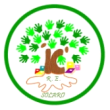 Ministero dell’Istruzione, dell’Università e della Ricerca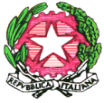 ISTITUTO COMPRENSIVO “Regina Elen “Via Drizza, 16- 20020 Solaro (Mi) - tel.: 02/96790144	http://www.icsolaro.it/ PEO: MIIC83300P@istruzione.it  	MIIC83300P@pec.istruzione.it	C.M. MIIC83300P - C.F. 91074100156SCUOLA SECONDARIA DI PRIMO GRADO “L. PIRANDELLO”PROGRAMMAZIONE EDUCATIVO-DIDATTICA DISCIPLINAREAnno Scolastico: 	Classe:	Disciplina: 	Docente: 	SITUAZIONE DI PARTENZA:OSSERVAZIONI GENERALI SULLA CLASSE:AMBITO COGNITIVO:PERSONALIZZAZIONI:LIVELLI ESSENZIALI DI APPRENDIMENTO, OSSIA LIVELLO DI ACCETTABILITÀ:OBIETTIVI:ATTIVITÀ COMPLEMENTARICONTENUTI DISCIPLINARI PROPOSTI:CONTENUTI/ATTIVITÀ DISCIPLINARI DI EDUCAZIONE CIVICASolaro,                                                                                             	Firma Docente	(Prof. / Prof.ssa                         )	__________________________COMPOSIZIONE CLASSEn.Alunni con PEIn. ore sostegnon. ore EducatoreAlunniMaschiFemmineAltre cultureAlunni con PDPStrumenti compensativiStrumenti dispensativiRipetentiDSADiversamente abiliBesEsonerati da Ed. FisicaLivello mediano della classe(Competenze/Conoscenze/Capacità)    altomedio-altomediomedio-bassobassoTipologia della classe(Clima didattico-educativo)disponibilecollaborativa	    polemicaproblematica (in particolari momenti)vivacetranquillapassivaFasce di livello individuate sulla base di:prove di ingresso                                                            rilevazioni elaborate d’intesa con la Scuola Primaria    altro: ______________________________________griglie di osservazione appositamente predisposteinformazioni fornite dalla Scuola Primaria    FasciavotoNomi e  prestazioni per fascia  di livelloNomi e  prestazioni per fascia  di livelloNomi e  prestazioni per fascia  di livelloAlta10 Medio - alta8-9Media7Medio - bassa6-5Bassa4 Cognome e NomeMotivazioni + causeMotivazioni + causeAzioni intrapreseAzioni intrapreseMotivazioniA  -  disagio socio-familiareB  -  difficoltà psicologico-relazionaliC  -  alunni di recente immigrazioneD  -  difficoltà non specifiche d'apprendimentoE  -  altroMotivazioniA  -  disagio socio-familiareB  -  difficoltà psicologico-relazionaliC  -  alunni di recente immigrazioneD  -  difficoltà non specifiche d'apprendimentoE  -  altroMotivazioniA  -  disagio socio-familiareB  -  difficoltà psicologico-relazionaliC  -  alunni di recente immigrazioneD  -  difficoltà non specifiche d'apprendimentoE  -  altroMotivazioniA  -  disagio socio-familiareB  -  difficoltà psicologico-relazionaliC  -  alunni di recente immigrazioneD  -  difficoltà non specifiche d'apprendimentoE  -  altroPresumibili cause1 -  ritmi di apprendimento lenti2 -  difficoltà nei processi logico-analitici3 -  motivi di salute4 -  svantaggio socio-culturale5 -  scarsa motivazione allo studio6 -  difficoltà di relazione con i coetanei 7 -  difficoltà di relazione con gli adulti8 -  situazione familiare problematica9 -  altroPer gli obiettivi educativi si farà riferimento alla programmazione di classePer gli obiettivi cognitivi trasversali si farà riferimento alla programmazione di classeObiettivi cognitivi disciplinari:Riportare qui gli obiettivi cognitivi disciplinari, senza fare riferimento a quelli d’IstitutoLaboratorio:Attività di recupero/consolidamento: Adesione a progetti: Uscite didattiche e viaggi d'istruzione:  Partecipazione a concorsi: Metodologie/strumenti: Libri di testo: Metodologie  utilizzateInserire una crocetta nell’apposito spazioMetodologie  utilizzateInserire una crocetta nell’apposito spazioMetodologie  utilizzateInserire una crocetta nell’apposito spazioStrumenti utilizzatiInserire una crocetta nell’apposito spazioStrumenti utilizzatiInserire una crocetta nell’apposito spazioLezione frontale                            Lezione frontale                            Libri di testoLavoro in coppie d’aiutoLavoro in coppie d’aiutoTesti didattici di supportoLavoro per gruppi omogeneiLavoro per gruppi omogeneiSchede appositamente predisposteLavoro per gruppi eterogeneiLavoro per gruppi eterogeneiStampe specialisticheDiscussione guidataDiscussione guidataSussidi audiovisiviDidattica MultimedialeDidattica MultimedialeSussidi multimedialiAltroAltroAltroRiportare qui i contenuti della disciplina, senza fare riferimento a quelli d’Istituto N.CONTENUTI/ATTIVITÀN. ORE123456…VERIFICHE  (inserire il segno di spunta  nell’apposito spazio)VERIFICHE  (inserire il segno di spunta  nell’apposito spazio)VERIFICHE  (inserire il segno di spunta  nell’apposito spazio)VERIFICHE  (inserire il segno di spunta  nell’apposito spazio)VERIFICHE  (inserire il segno di spunta  nell’apposito spazio)VERIFICHE  (inserire il segno di spunta  nell’apposito spazio)OraliScrittePraticheInterrogazioniTest a scelta multipla; Vero/FalsoDisegniSpiegazioniQuestionariPittureRelazioniDomande aperteGraficiPresentazioniProblemi/Esercitazioni di calcoloProdotti multimedialiDiscussioniProcedimenti aritmetici/algebriciEsecuzioni musicaliComprensione oraleProduzioni scritteTest fisico - MotoriAltro_____________Esercitazioni ortografiche e grammaticaliOsservazioni sistematicheCRITERI DI VALUTAZIONE (criteri numerici indicativi)CRITERI DI VALUTAZIONE (criteri numerici indicativi)PercentualeValutazione100%-95%1094%-85%984%-75%874%-65%764%-55%654%-45%544%-00%4N.B. Le percentuali possono subire variazioni in base alla tipologia e alla complessità delle verificheN.B. Le percentuali possono subire variazioni in base alla tipologia e alla complessità delle verifiche